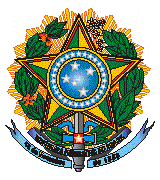 MINISTÉRIO DA DEFESAEXÉRCITO BRASILEIROCOMANDO MILITAR DO NORDESTE7ª REGIÃO MILITARREGIÃO MATIAS DE ALBUQUERQUEPROCESSO Nº 64318.001340/2018-02 CHAMADA PÚBLICA Nº 1/2018RESULTADO DA SESSÃO PÚBLICAForam Adjudicados para cada Cooperativa, os seguintes itens:COOMAF – Cooperativa Mista da Agricultura Familiar de PernambucoCOONAFI – Cooperativa dos Pequenos Agricultores do Assentamento Natuba e FigueiraCOAPECAL – Cooperativa Agropecuária do CaririCOODAPIS – Cooperativa da Agricultura Familiar Indígena e Assentados do Nordeste Brasileiro	Do exposto, adjudico os itens supracitados aos seus respectivos vencedores regularmente habilitados: Cooperativa Mista da Agricultura Familiar de Pernambuco (COOMAF), CNPJ sob o nº 10.767.350/0001-31, no valor de R$ R$ 48.948,00 (quarenta e oito mil novecentos e quarenta e oito reais); Cooperativa dos Pequenos Agricultores do Assentamento Natuba e Figueira (COONAFI), CNPJ sob o nº 08.743.041/0001-80, no valor de R$ 144.093,00 (cento e quarenta e quatro mil e noventa e três reais); Cooperativa Agropecuária do Cariri (COAPECAL) CNPJ sob o nº 02.485.475/0001-40, no valor de R$ R$ 127.848,00 (cento e vinte e sete mil oitocentos e quarenta e oito reais); Cooperativa da Agricultura Familiar Indígena e Assentados do Nordeste Brasileiro (COODAPIS) CNPJ sob o nº 11.897.624/0001-70, no valor de R$ 145.303,00 (cento e quarenta e cinco mil trezentos e três reais).	Os itens 01; 02; 03; 08; 15; 19; 20; 22; 23; 24; 25; 26; 27; 30; 36; 37; 39; 47; 48; 49; 54; 55 57; 58, não tiveram participação de interessados.Recife, PE, 18 de julho de 2018.______________________________________________PABLO DARLAN FRAGA VASCONCELOS – 1º TenPresidente da Comissão Especial de Licitação_______________________________________________LUMA BARBOSA RAMALHO GONÇALVES – 3º SgtEquipe de ApoioItemEspecificaçãoUNDQTD por OMQTD por OMQTD por OMQTD por OMQTD por OMQTD TOTALValor UnitárioValor TotalItemEspecificaçãoUND7ª RMCPOR/R14º BI Mtz14º B Log7º GAC4º B ComQTD TOTALValor UnitárioValor Total10BATATA INGLESAKG3003003003003003001800 R$   3,24 R$ 5.832,0034MELÃOKG2002002002002002001200 R$ 3,79  R$     4.548,00 35MELANCIAKG3003003003003003001800 R$ 1,54  R$     2.772,00 51QUEIJO TIPO COALHOKG2002002002002002001200 R$ 29,83  R$  35.796,00 TotalTotalTotalTotalTotalTotalTotalTotalTotalTotalTotalR$ 48.948,00   ItemEspecificaçãoUNDQTD por OMQTD por OMQTD por OMQTD por OMQTD por OMQTD TOTALValor UnitárioValor TotalItemEspecificaçãoUND7ª RMCPOR/R14º BI Mtz14º B Log7º GAC4º B ComQTD TOTALValor UnitárioValor Total4ABACAXIKG3003003003003003001800 R$  3,50 R$ 6.300,005ABÓBORAKG3003003003003003001800 R$   2,16 R$ 3.888,006ACELGAKG3003003003003003001800 R$   6,85 R$ 12.330,007ALFACE (Lisa/Crespa)KG3003003003003003001800 R$   5,00 R$ 9.000,009BANANA PRATAKG5005005005005005003000 R$   3,00 R$ 9.000,0011BETERRABAKG150150150150150150900 R$   7,55 R$ 6.795,0012BRÓCOLISKG150150150150150150900 R$ 10,35 R$ 9.315,0016CEBOLAKG4004004004004004002400 R$   3,00 R$ 7.200,0017COENTROKG150150150150150150900 R$ 7,00 R$ 6.300,0018CENOURAKG2002002002002002001200 R$   2,97 R$ 3.564,0021COUVE-FLORKG150150150150150150900 R$ 10,27 R$ 9.243,0029INHAMEKG2502502502502502501500 R$   4,85 R$ 7.275,0031LARANJAKG6006006006006006003600 R$   1,93 R$ 6.948,0032MACAXEIRAKG3503503503503503502100 R$   1,37 R$ 2.877,0033MAMÃO (Formosa)KG2502502502502502501500 R$   1,57 R$ 2.355,0038MAMÃO (Havaí)KG2002002002002002001200 R$   3,09 R$ 3.708,0040OVO DE GALINHADúzia4004004004004004002400 R$   6,87 R$ 16.488,0045PIMENTÃOKG2002002002002002001200 R$   3,27 R$ 3.924,0046PEPINOKG3003003003003003001800 R$   2,49 R$ 4.482,0053REPOLHOKG150150150150150150900 R$   3,97 R$ 3.573,0056TOMATEKG4004004004004004002400 R$   3,97 R$ 9.528,00TotalTotalTotalTotalTotalTotalTotalTotalTotalTotalTotalR$ 144.093,00ItemEspecificaçãoUNDQTD por OMQTD por OMQTD por OMQTD por OMQTD por OMQTD TOTALValor UNITValor TotalItemEspecificaçãoUND7ª RMCPOR/R14º BI Mtz14º B Log7º GAC4º B ComQTD TOTALValor UNITValor Total28Bebida Láctea MORANGO, BANDEJA DE 540 G COM 6 UNIDADESUND20002000200020002000200012.000 R$ 5,32  R$  63.840,00 50QUEIJO MUSSARELAKG3003003003003003001800 R$ 28,00  R$ 50.400,00 52REQUEIJÃO CREMOSO, TIPO TRADICIONAL, COPO 180gUND4004004004004004002400 R$ 5,67  R$  13.608,00 TotalTotalTotalTotalTotalTotalTotalTotalTotalTotalTotalR$ 127.848,00 ItemEspecificaçãoUNDQTD por OMQTD por OMQTD por OMQTD por OMQTD por OMQTD TOTALValor UnitárioValor TotalItemEspecificaçãoUND7ª RMCPOR/R14º BI Mtz14º B Log7º GAC4º B ComQTD TOTALValor UnitárioValor Total13CARNE DE BOI (dianteiro)KG-2002002002002001000 R$ 15,33 R$ 15.330,0014CARNE DE BOI (traseiro)KG-2502502502502501250 R$ 19,82 R$ 24.775,0041POLPA DE CAJÁ CONCENTRADA CONGELADAKG6006006006006006003600 R$ 10,91 R$ 39.276,0042POLPA DE CAJU CONCENTRADA CONGELADAKG6006006006006006003600 R$  7,17 R$ 25.812,0043POLPA DE GOIABA CONCENTRADA CONGELADAKG4004004004004004002400 R$  7,98 R$ 19.152,0044POLPA DE GRAVIOLA CONCENTRADA CONGELADAKG3503503503503503502100 R$ 9,98 R$ 20.958,00TotalTotalTotalTotalTotalTotalTotalTotalTotalTotalTotalR$ 145.303,00